ГЛАВАМ АДМИНИСТРАЦИЙ МУНИЦИПАЛЬНЫХ РАЙОНОВ И МЭРАМ ГОРОДСКИХ ОКРУГОВ ЧЕЧЕНСКОЙ РЕСПУБЛИКИУправление Федеральной службы государственной регистрации, кадастра и картографии по Чеченской Республике просит Вас рассмотреть вопрос о публикации в средствах массовой информации периодическом издании (районная газета) статью посвященную изменениям в учетно-регистрационной системе, а также на сайте администрации.О проведенной публикации просим сообщить с указанием ссылки в срок до 01.11.2023г.Приложение: на 1 листе.С уважением,	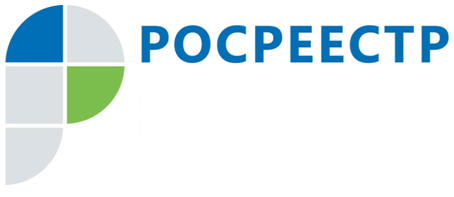 #РосреестрРосреестр: статистика за 3 квартал 2023 годаВ Управление Росреестра по Чеченской Республике в 3 квартале 2023 года поступило 89543 заявления для проведения учётно-регистрационных действий, 85,5% из них – в электронном виде 76589.Число поданных заявлений на регистрацию ипотеки за прошедший квартал составило 6570, из них поступило в электронном виде – 5444 заявлений, 83% от общего количества.Количество поступивших заявлений на регистрацию договоров участия в долевом строительстве по итогам квартала составило 6, из них большая часть (83%) поступила в электронном виде – 5 заявлений.Как сообщил заместитель руководителя Управления Росреестра по Чеченской Республике Абу Шаипов: «По сравнению с прошлым годом число сделок в электронном виде увеличилось с 81% до 83%, что в очередной раз указывает на преимущество электронного формата регистрации, что позволяет повышать качество, скорость предоставления услуг и совершенствовать работу сервисов».Заместитель руководителя Управления Росреестра по Чеченской РеспубликеА.Л. ШаиповФЕДЕРАЛЬНАЯ СЛУЖБА ГОСУДАРСТВЕННОЙ РЕГИСТРАЦИИ, КАДАСТРА И КАРТОГРАФИИ(РОСРЕЕСТР)Управление Федеральной службы государственной регистрации, кадастра и картографии по Чеченской Республике (Управление Росреестра по Чеченской Республике)ЗАМЕСТИТЕЛЬ РУКОВОДИТЕЛЯул. Моздокская, 35, г. Грозный, 364020                                     тел.: (8712) 22-31-29, факс: (8712) 22-22-89e-mail.: 20_upr@rosreestr.ru, http://www.rosreestr.gov.ru                              А.Л. Шаипов